ПРОЕКТ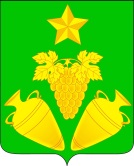 Администрация кеслеровского сельского поселения крымского районаПОСТАНОВЛЕНИЕот                                                                                                №   					хутор Павловский   Об утверждении Положения о порядке использования открытого огня и разведения костров для приготовления пищи, сжигания мусора, травы, листвы и иных отходов, материалов или изделий на территории Кеслеровского сельского поселения Крымского районаВ соответствии с Федеральным законом от 6 октября 2003 года № 131-ФЗ «Об общих принципах организации местного самоуправления в Российской Федерации», Федеральным законом от 21 декабря 1994 года № 69-ФЗ «О пожарной безопасности», постановлением Правительства РФ от 16 сентября 2020 года № 1479 «Об утверждении Правил противопожарного режима в Российской Федерации», в целях повышения противопожарной устойчивости территории Кеслеровского сельского поселения Крымского района, а также для очистки и во избежание захламления территории, п о с т а н о в л я ю:1. Утвердить Положение о порядке использования открытого огня и разведения костров для приготовления пищи, сжигания мусора, травы, листвы и иных отходов, материалов или изделий на территории Кеслеровского сельского поселения Крымского района (приложение № 1).2. Установить, что на землях общего пользования населенных пунктов Кеслеровского сельского поселения Крымского района использование открытого огня, мангалов и иных приспособлений для тепловой обработки пищи с помощью открытого огня в период проведения праздничных массовых мероприятий разрешается только в местах, установленных в приложении № 2.3. На землях общего пользования населенных пунктов Кеслеровского сельского поселения Крымского района, запрещается разводить костры, использовать открытый огонь для приготовления пищи вне специально отведенных и оборудованных для этого мест, а также сжигать мусор, траву, листву и иные отходы, материалы или изделия, кроме мест и способов, установленных администрацией Кеслеровского сельского поселения Крымского района.4. Установить способ сжигания мусора, травы, листвы, остатков деревянных предметов и иных отходов, материалов или изделий - открытый костер.5. Настоящее постановление не распространяет свое действие в период введения особого противопожарного режима на территории Кеслеровского сельского поселения Крымского района.6. Специалисту 1 категории администрации Кеслеровского сельского поселения Крымского района Залюбовской Л.А. настоящее постановление обнародовать путём размещения на информационных стендах, расположенных на территории сельского поселения, а также разместить на официальном сайте администрации Кеслеровского сельского поселения Крымского района в информационно-телекоммуникационной сети Интернет.7. Контроль за выполнением настоящего постановления возложить на Специалиста 2 категории Дарчинян Г.Г.8. Постановление вступает в силу после официального обнародования.ГлаваКеслеровского сельского поселенияКрымского района                                                                                                      Е.А. ШаргановПоложение о порядке использования открытого огня и разведения костров для приготовления пищи, сжигания мусора, травы, листвы и иных отходов, материалов или изделий на территории Кеслеровского сельского поселения Крымского района1. Настоящий порядок использования открытого огня и разведения костров для приготовления пищи, сжигания мусора, травы, листвы и иных отходов, материалов или изделий на территории Кеслеровского сельского поселения Крымского района (далее - порядок) устанавливает обязательные требования пожарной безопасности к использованию открытого огня и разведению костров на садовых или огородных земельных участках, землях запаса и землях населенных пунктов (далее - использование открытого огня).2. Использование открытого огня должно осуществляться при выполнении следующих требований:а) участок для выжигания сухой травянистой растительности располагается на расстоянии не менее 50 метров от ближайшего объекта защиты;территория вокруг участка для выжигания сухой травянистой растительности очищена в радиусе 30 метров от сухостойных деревьев, валежника, порубочных остатков, других горючих материалов и отделена противопожарной минерализованной полосой шириной не менее 1,4 метра;б) место использования открытого огня должно быть выполнено в виде котлована (ямы, рва) не менее чем 0,3 метра глубиной и не более 1 метра в диаметре или площадки с прочно установленной на ней металлической емкостью (например, бочка, бак, мангал) или емкостью, выполненной из иных негорючих материалов, исключающих возможность распространения пламени и выпадения сгораемых материалов за пределы очага горения, объемом не более 1 куб. метра; в) территория вокруг места использования открытого огня должна быть очищена в радиусе 10 метров от сухостойных деревьев, сухой травы, валежника, порубочных остатков, других горючих материалов и отделена противопожарной, минерализованной полосой шириной не менее 0,4 метров; г) лицо, использующее открытый огонь, должен быть обеспечен инвентарем для тушения пожара: ведро, лопата, бочка с водой, ящик с песком - для локализации и ликвидации горения, а также мобильным средством связи для вызова подразделения пожарной охраны.Лица, осуществляющие сжигание мусора, травы, листвы на землях общего пользования населенных пунктов, в случае обнаружения признаков пожара на соответствующем земельном участке обязаны немедленно сообщить об этом в дежурно - диспетчерскую службу 105 ПСЧ 7 ПСО ФПС ГПС ГУ МЧС России по Краснодарскому краю по телефону 101, в дежурно-диспетчерскую службу МО Крымский район по телефону единой службы спасения - 112 и принять все возможные меры по недопущению распространения пожара.3. При использовании открытого огня в металлической емкости или емкости, выполненной из иных негорючих материалов, исключающей распространение пламени и выпадение сгораемых материалов за пределы очага горения, минимально допустимые расстояния, предусмотренные подпунктами «а» и «в» пункта 2 настоящего постановления, могут быть уменьшены вдвое. При этом устройство противопожарной минерализованной полосы не требуется.4. При использовании открытого огня и разведении костров для приготовления пищи в специальных несгораемых емкостях (например, мангалах, жаровнях) на земельных участках населенных пунктов, а также на садовых земельных участках, а также на садовых или огородных земельных участках противопожарное расстояние от очага горения до зданий, сооружений и иных построек допускается уменьшать до 5 метров, а зону очистки вокруг емкости от горючих материалов - до 2 метров.5. Сжигание мусора, травы, листвы, остатков деревянных предметов и иных отходов, материалов или изделий производить при скорости ветра, не превышающей значение 5 метров в секунду.6. При увеличении диаметра зоны очага горения должны быть выполнены требования пункта 2 порядка. При этом на каждый очаг использования открытого огня должно быть задействовано не менее 2 человек, обеспеченных первичными средствами пожаротушения и прошедших обучение мерам пожарной безопасности.7. В течение всего периода использования открытого огня до прекращения процесса тления должен осуществляться контроль за нераспространением горения (тления) за пределы очаговой зоны.8. Использование открытого огня запрещается:а) на торфяных почвах;- при установлении на соответствующей территории особого противопожарного режима;б) при поступившей информации о приближающихся неблагоприятных или опасных для жизнедеятельности людей метеорологических последствиях, связанных с сильными порывами ветра;в) под кронами деревьев хвойных пород;г) в емкости, стенки которой имеют огненный сквозной прогар, механические разрывы (повреждения) и иные отверстия, в том числе технологические, через которые возможно выпадение горючих материалов за пределы очага горения.9. В процессе использования открытого огня запрещается:а) осуществлять сжигание горючих и легковоспламеняющихся жидкостей (кроме жидкостей, используемых для розжига), взрывоопасных веществ и материалов, а также изделий и иных материалов, выделяющих при горении токсичные и высокотоксичные вещества;б) оставлять место очага горения без присмотра до полного прекращения горения (тления);в) располагать легковоспламеняющиеся и горючие жидкости, а также горючие материалы вблизи очага горения.10. После использования открытого огня место очага горения должно быть засыпано землей (песком) или залито водой до полного прекращения горения (тления).Перечень мест,на которых допускается приготовление пищи с использованиемоткрытого огня, мангалов и иных приспособлений для тепловойобработки пищи с помощью открытого огня в период проведения праздничных массовых мероприятий на территории Кеслеровское сельского поселенияКрымского районаПРИЛОЖЕНИЕ № 1к постановлению администрацииКеслеровского сельского поселения Крымского районаот _____________ № ______ПРИЛОЖЕНИЕ № 2к постановлению администрацииКеслеровского сельского поселения Крымского районаот _____________ № ______№№пМесто расположенияПримечание1.Краснодарский край, Крымский район, х. Павловский, ул. Новая, 2Аиспользование мангалов2.Краснодарский край, Крымский район, х. Садовый, ул. Комсомольская, д. 11использование мангалов